СОГЛАСОВАНО                                                       Начальник управления образованиемадминистрации Симферопольскогорайона Республики Крым   ____________С.В. Дмитрова «____»__________2016г
Отчет муниципального бюджетного общеобразовательного учреждения«Донская школа»Симферопольского района Республики  Крымпо итогам2015-2016 учебного годаОБЩИЕ  СВЕДЕНИЯ  ОБ ОБЩЕОБРАЗОВАТЕЛЬНОМ  УЧРЕЖДЕНИИ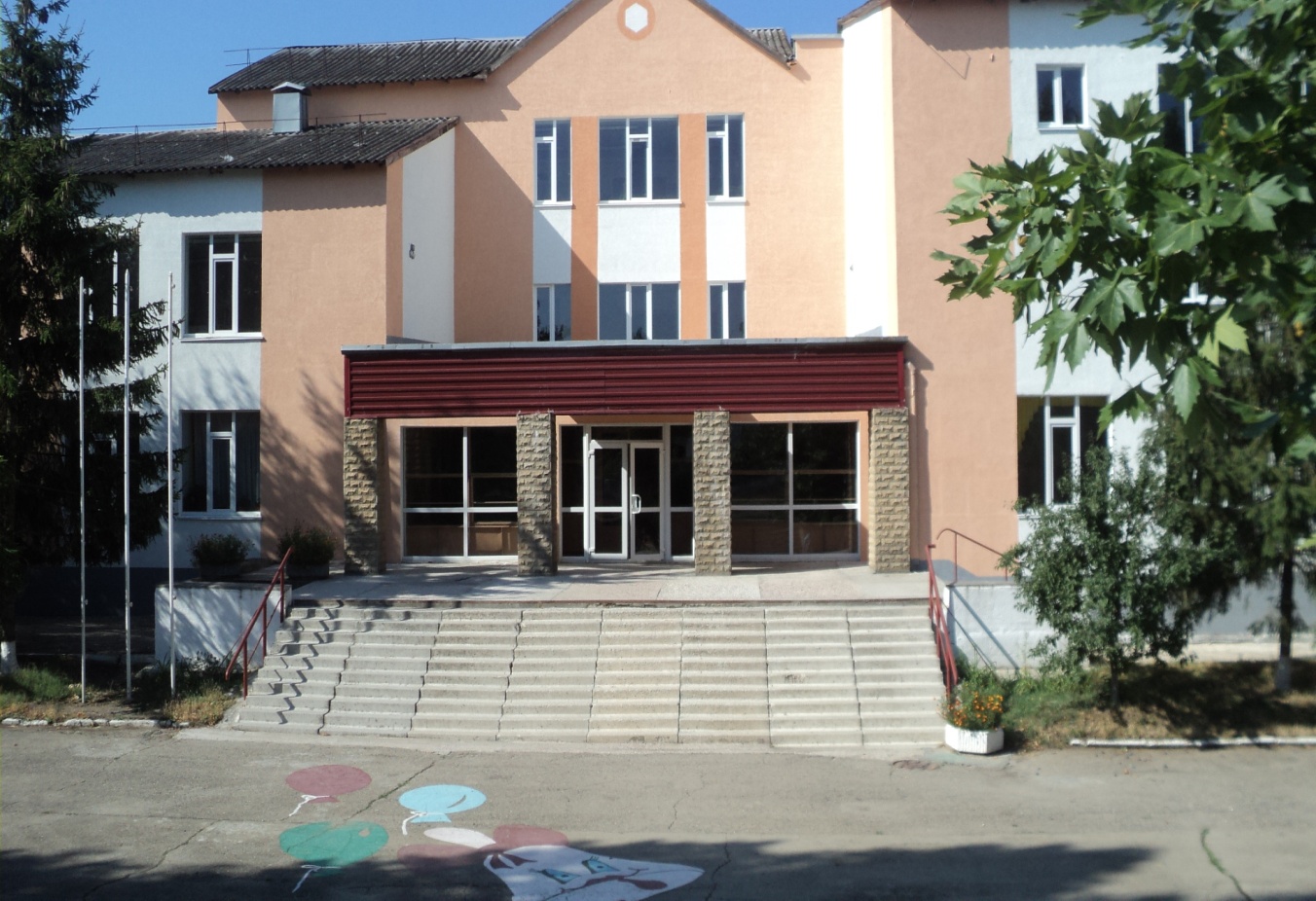 1.Полное официальное название общеобразовательного учреждения в соответствии с Уставом:Муниципальное бюджетное общеобразовательное учреждение «Донская школа» Симферопольского района Республики Крым.2. Сокращенное официальное название общеобразовательного учреждения в соответствии с Уставом:МБОУ «Донская школа».3. Лицензия на осуществление образовательной деятельности №0475 от 08.07.2016г серия 82Л01 №00004964. Юридический адрес: 297523, Россия, Республика Крым, Симферопольский район, с. Донское, ул. Комсомольская, дом 87.5. Фактический адрес: 297523, Россия, Республика Крым, Симферопольский район, с. Донское, ул. Комсомольская, дом 87.6. Наличие структурных подразделений: нет.7. Наличие филиалов: нет.8. Тип здания: типовой проект.9. Год ввода в эксплуатацию: 1990 год.10. Проектная мощность: 744 обучающихся11. Фактически обучается на конец 2015-2016 учебного года: 264 обучающихся12. Количество сотрудников: 45 чел., из них: административный персонал – 3 чел.,педагогический персонал – 27 чел., учебно-вспомогательный персонал – 5 чел., обслуживающий персонал – 13 чел.12. Количество учебных кабинетов: 22, а также в школе имеются библиотека, актовый зал, спортзал, столовая, мастерские (столярная, слесарная), музей села, музей комнатных растений, спортивная площадка, детская площадка.13.Банковские реквизиты:ИНН:  9109009696;                  КПП: 910901001Банк: р/с 40204810035100000234  в отделении Центрального банка РФ по Республике КрымБИК: 043510001.14. Учредитель: Муниципальное образование Симферопольского района Республики Крым в лице администрации Симферопольского района республики Крым.  СТРУКТУРА МБОУ «Донская школа»Раздел 1. Аналитическая часть1.1.	Оценка образовательной деятельностиНОРМАТИВНО-ПРАВОВОЕ  ОБЕСПЕЧЕНИЕ  ОБЩЕОБРАЗОВАТЕЛЬНОГО УЧРЕЖДЕНИЯ1. Устав МБОУ «Донская  школа»Принят на общем собрании работников (протокол № 4 от 16.12. 2014г.). Утвержден распоряжением Главы администрации Симферопольского района Республики Крым от 25.12. 2014г. № 23136А2. Свидетельство о государственной регистрации юридического лицаСерия 91 № 000032527, выдано инспекцией Федеральной налоговой службы по г. Симферополю 13 января 2015 г.3. Свидетельство о постановке на учет Российской организации налоговом органе по месту ее нахожденияСерия 91 № 000032528, , выдано инспекцией Федеральной налоговой службы по г. Симферополю 13 января 2015 г.4. Лицензия на осуществление образовательной деятельности №0475 от 08.07.2016г серия 82Л01 №00004965. Основные образовательные программы:- основная образовательная программа  начального общего образования ( ФГОС 1- 4 классы)- основная образовательная программа основного общего образования (ФГОС  5-9 классы)- основная образовательная программа основного общего образования (ФК ГОС  7-9 классы)- основная образовательная программа среднего общего образования ( ФК ГОС 10-11 классы)6. Локальные акты -74 локальных акта регламентируют работу МБОУ «Донская школа».7.Учебный план образовательной организации: Соответствует базисному учебному плану. 8. Календарный учебный график: Составлен в соответствии с режимом работы школы, производственным календарем, графиком каникул, циклограммой работы служб школы 9.Годовой план работы образовательной организации.10. Рабочие программы (планы воспитательной работы) педагогов образовательной организации :Рабочие программы (планы воспитательной работы) педагогов образовательной организации соответствуют целям, особенностям общеобразовательного учреждения и контингента обучающихся, а также их запросам и интересам. 11. Рабочие программы, планы работы кружков, секций, факультативов, курсов по выбору, элективных курсов:Рабочие программы, планы работы кружков, секций, факультативов, курсов по выбору, элективных курсов соответствуют целям и задачам, организуется по направлениям развития личности .Формирование контингента обучающихся.     В соответствии с Распоряжением администрации Симферопольского района Республики Крым от 27.02. 2015г. № 78-р «О закреплении за общеобразовательными учреждениями территории»  за школой закреплена территория сел Донское, Спокойное, Нижнекурганное, Верхнекурганное (дети от 5 до 18 лет), а также села Клёновка и Давыдово (дети от 15 до  18 лет).     Все дети и подростки школьного возраста от 6 до 18 лет, проживающие на территории, закрепленной за школой, охвачены обучением.     Всего на территории, закрепленной за школой поживает:ВСЕГО на территории обслуживания проживает                               - 319из них:- обучается в данной школе                                                                   - 264ДОПОЛНИТЕЛЬНЫЙ   СПИСОК учащихся, которые проживают на закрепленной за МБОУ «Донская школа»  территории обслуживания, но не внесены в списки детей и подростков в возрасте от 6 до 18 лет и детей                                                                              - 50 - список детей и подростков школьного возраста, не явившихся на обучение в МБОУ «Донская школа»                                                                                    - 83                                                                                       - обучаются с других территорий обслуживания                               -   6- не подлежат обучению (Кузьменко А. – 04.09.2002г.р.)                  -  1- 2009 г.р. (не пришли в школу по заявлению родителей)                 -  1Имеется 100% подтверждение на обучение учащихся в других учебных заведениях.В соответствии с Федеральным законом «Об образовании в Российской Федерации» от 29.12. 2012г.№ 273-ФЗ в школе ведется работа по реализации конституционного права граждан на получение среднего общего образования в разных формах.     В 2015-2016 учебном году проведены общешкольные родительские собрания, заседания родительского лектория, классные родительские собрания, индивидуальные беседы с родителями по разъяснению необходимости получения их детьми  среднего общего образования в разных формах.     В соответствии с заявлениями родителей школа предоставляет услуги по получению среднего общего образования в следующих формах:дневная школа;индивидуальное обучение;экстернат.     Запросов родителей и обучающихся на открытие вечерних классов нет.Результаты мониторинга охвата обучающихся школы обучением в разных формах за 3 года:Обучающиеся МБОУ «Донская школа» по уровню интеллектуальной лабильности:      По состоянию на 01.08.2016г. определен следующий количественный состав классов:учащихся 1-4-х классов – 121;учащихся 5-9-х классов – 120;учащихся 10-11-х классов – 23.      В августе – сентябре 2016г. осуществлялся контроль за дальнейшим обучением и трудоустройством выпускников 9, 11-х классов.Контингент обучающихся ежегодно изменяется, о чем свидетельствуют данные таблицы:      Количественный состав обучающихся остаётся стабильным. За последние годы не было случаев отчисления из образовательного учреждения по причине неуспеваемости или асоциального поведения учащихся. Обучающиеся выбывают, как правило, в связи с переездом семьи на новое место жительства либо по семейным обстоятельствам, не зависящим от хода и условий учебно-воспитательного процесса. Наблюдается положительная динамика увеличения детского контингента.
Вывод: МБОУ «Донская школа» зарегистрировано и функционирует в соответствии с нормативными документами в сфере образования Российской Федерации. Образовательная деятельность в МБОУ «Донская школа» организована в соответствии с основными направлениями социально-экономического развития Российской Федерации, государственной политикой  в сфере образования.1.2.	Оценка системы управления ОУУправление МБОУ «Донская школ» осуществляется в соответствии с законодательством Российской Федерации, с учетом особенностей, установленных Федеральным законом «Об образовании в Российской Федерации» от 20.12. 2012г.  №273-ФЗ.Структура  управления МБОУ «Донская школа» Процесс управления в МБОУ «Донская школа» строится на демократической основе и образует управленческий цикл, выполняющий информационно-аналитическую, мотивационно-целевую, планово-прогностическую, организационно-исполнительскую, результативно-коррекционную, контрольно-диагностическую функции.   Исходя из используемых принципов демократического управления школой, выстраивается организационная уровневая структура.Уровневая структура управления МБОУ «Донская школа»     Анализ системы уровневой структуры взаимодействия показывает, что каждый нижестоящий уровень субъекта управления является одновременно и объектом управления по отношению к вышестоящему уровню.     В соответствии с п. 2 ст. 26 Федерального закона «Об образовании в Российской Федерации» от 29.12. 2012г. № 273-ФЗ управление школой осуществляется на основе сочетания принципов единоналичия  и коллегиональности.Коллегиональными органами управления МБОУ «Донская школа» являются:- общее собрание работников;- педагогический совет;- управленческий совет;- Совет родителей (законных представителей) обучающихся;- профсоюзный комитет.Одним из значимых условий успешности ОО является деятельность администрации по мотивации работников (моральной и материальной). Администрация прилагала все усилия для демократичного и открытого стимулирования и мотивации сотрудников. Использовались различные методы стимулирования: административные, экономические (премирование из стимулирующего фонда); социально-психологические (обобщение опыта работы, аттестация на более высокую квалификационную категорию, учет мнения, привлечение к управленческой деятельности) и др. В целях безопасного и комфортного пребывания работников и обучающихся в школе активно работает профсоюзная организация (председатель Мирошниченко Н.В.), которая совместно с администрацией разрабатывает должностные инструкции, участвует в распределении стимулирующего фонда, комплектовании учебной нагрузки, следит за соблюдением законности и выполнением внутреннего трудового распорядка школы, организует культурно - массовую работу и отдых работников школы.Основными формами координации деятельности аппарата управления МБОУ «Донская школа» являются: •       административные совещания (1 раз в неделю); •       совещания при директоре с педагогическим коллективом (1 раз в  месяц); •       совещание при заместителе директора по УВР (1 раз в 2 недели).
Администрация школы эффективно работает в условиях нового финансирования и оплаты труда работников ОУ, перехода школы на новые стандарты обучения. Все это позволило сделать учебно-воспитательный процесс в 2015-2016 учебном году стабильным, что подтвердилось хорошими результатами обучающихся по итогамгода.Вывод: Структура и механизм управления  МБОУ «Донская школа»  определяют стабильное функционирование. Демократизация системы управления способствует развитию инициативы участников образовательного процесса (педагогов, родителей (законных представителей), обучающихся).

1.3.	Оценка содержания и качества подготовки обучающихсяГлавная задача российской образовательной политики – обеспечение современного качества образования на основе сохранения его фундаментальности и соответствия актуальным и перспективным потребностям личности, общества и государства.Образовательный процесс в школе является гибким, быстро реагирующим на изменение числа классов, ориентирующимся на новые образовательные потребности, его можно представить как систему педагогических действий, соответствующих поставленным целям. В соответствии с особенностями детей, пожеланиями родителей и согласно профессиональной квалификации учителей осуществляется освоение образовательных программ на всех уровнях.Учебный план составлен с целью дальнейшего совершенствования образовательного процесса, повышения результативности обучения детей, обеспечения вариативности образовательного процесса, сохранения единого образовательного пространства, а также выполнения гигиенических требований к условиям обучения школьников и сохранения их здоровья  Образовательная деятельность школы в 2015/2016 учебном году  направлена на достижение следующих целей:обеспечение получения общего образования каждым обучающимся на уровне требований государственного  образовательного стандарта;формирование УУД 1-5,  ЗУН 6-11 классов на уровне, достаточном для продолжения образования и самообразования;обеспечение индивидуального характера развития личности ребенка, создание условий для развития его интеллектуальных задатков, интересов и склонностей за счет внешней и внутренней дифференциации, профильного изучения предметов в старшей школе:формирование личностных качеств обучающихся, способности к самовоспитанию в соответствии с общечеловеческими, нравственными и культурными нормами.На основании вышеперечисленных целей определены следующие задачи:обеспечение соответствия образовательной подготовки обучающихся современным требованиям; подготовка к творческому труду в различных сферах научной и практической деятельности; выявление способных и одаренных детей;создание благоприятных условий для интеллектуально-нравственного развития обучающихся путем удовлетворения потребностей в самообразовании и саморазвитии, получении дополнительного образования;реализация универсального образования через создание эффективной открытой образовательной среды, обеспечивающей равные возможности получения качественного образования обучающимся с различным уровнем готовности и мотивации к образовательному процессу, на основе дифференциации и индивидуализации обучения с помощью современных образовательных программ, методик и технологий в условиях уважения к личности и психологического комфорта;построение основного и дополнительного образования на основе принципов здоровьесбережения, формирование представлений о социальном, психологическом и физическом здоровье как об элементе интеллектуально-нравственной культуры обучающихся школы.В 1-х – 4-х классах образовательная деятельность осуществляется на основе федерального государственного стандарта начального общего образования, утверждённого приказом Министерства образования и науки Российской Федерации от 06.10.2009 года № 373 «Об утверждении и введении в действие федеральных государственных стандартов начального общего образования».В 5-х классах образовательная деятельность осуществляется на основе приказа  Министерства образования и науки Российской Федерации от 17 декабря 2010 г. № 1897 «Об утверждении федерального государственного образовательного стандарта основного общего образования»В 6-х – 11-х классах образовательная деятельность осуществляется на основе федерального базисного учебного плана 2004 года, рассчитанного на введение предпрофильной подготовки на основной и профильного обучения на старшей ступени общего образования в соответствии с концепцией профильного обучения. Школа реализует образовательный процесс в соответствии с уровнями образовательных программ трёх ступеней общего образования:1 ступень – начальное общее образование (нормативный срок усвоения 4 года).2 ступень – основное общее образование (нормативный срок усвоения 5 лет) 3 ступень - среднее (полное) общее образование (нормативный срок усвоения 2 года)Предельно допустимая аудиторная нагрузка определяется Санитарно-эпидемиологическими правилами и нормативами СанПиН 2.4.2.2821-10 «Санитарно-эпидемиологические требования к условиям и организации обучения в общеобразовательных учреждениях», утвержденными постановлением Главного государственного санитарного врача Российской Федерации от 29.12.2010 №189.Расписание уроков составляется отдельно для обязательных и дополнительных занятий.Региональный компонент и компонент образовательного учреждения реализуется в соответствии с рекомендациями  по формированию учебных планов общеобразовательных организаций Республики Крым на 2015- 2016 учебный год.  Начальное общее образование(1 – 4 КЛАССЫ)Учебный план для первых - четвёртых классов реализует «Основную образовательную программу начального общего образования», разработанную в соответствии с требованиями федерального государственного образовательного стандарта второго поколения  начального общего образования. Учебный план 1-х – 4-х классов осуществляется по федеральным государственным образовательным стандартам второго поколения, методическим рекомендациям  по формированию учебных планов общеобразовательных организаций Республики Крым учебному плану  для общеобразовательных организаций с русским языком обучения  1-2-е, 3-Б классы (приложение №1), с русским языком обучения с изучением украинского ( крымскотатарского) языка, если он изучается группой учащихся  3-А, 4 классы (приложение 4).Федеральный государственный стандарт начального общего образования предусматривает тесное единство урочной и внеурочной деятельности. Согласно требованиям стандарта и других документов по организации внеурочной деятельности школьников предъявляются требования:-внеурочная деятельность является обязательной для образовательного учреждения, но не включается в учебный план;-внеурочная деятельность организуется по 5 направлениям развития личности:Спортивно-оздоровительноеОбщекультурноеОбщеинтеллектуальноеДуховно-нравственноеСоциальноеОсновное общее образование (5-9 классы).Цели и задачи образования в основной школе          Главная цель образования применительно к основной школе – формирование у учащихся способностей к осуществлению ответственного выбора индивидуальной траектории развития.Учебный план для 5-х классов реализован на основе примерного учебного плана основного  общего образования в рамках ФГОС ООО для 5  классов,  примерный учебный план основного общего образования (ФГОС) для общеобразовательных организаций с русским языком обучения   (приложение 7).Региональный компонент и компонент образовательного учреждения реализуется в соответствии с рекомендациями  по формированию учебных планов общеобразовательных организаций Республики Крым на 2015- 2016 учебный год. Элективный курс «Крымоведение» на ступени основного общего образования изучается в 5-х классах. Учебный план 6-9 классов формируется на основе Федерального базисного учебного плана и примерных учебных планов для образовательных учреждений Российской Федерации, реализующих программы общего образования, утвержденных приказом Министерства образования Российской Федерации от 09.03.2004 № 1312 (в редакции приказа от 01.02.2012 № 74), примерным учебным планом для общеобразовательных организаций Республики Крым с русским языком обучения (приложение №15).  Обучение  по всем предметам осуществляется по государственным программам, количество часов соответствует требованиям государственных программ.Учебный план внеурочной деятельности в 5-х классах на 2015 -2016 учебный год разработан в соответствии с п.5, ст.14 Закона РФ «Об образовании в РФ», с п.2 Типового положения об общеобразовательном учреждении, ФГОС основного общего образования (приказ Минобрнауки РФ от 17.12.2010г. №1807, зарегистрирован Минюстом РФ от 01.02.2011г.); письмом Минобрнауки РФ №03-296 от 12.05.2011г. «Об организации внеурочной деятельности  при введении федерального государственного образовательного  стандарта общего образования»; СанПиН 2.4.2.2821-10 «Санитарно-эпидемиологические требования к условиям и организации  обучения в общеобразовательных учреждениях» (от 29.12.2010 №189). Внеурочная деятельность обучающихся в МБОУ «Донская школа» осуществляется в соответствии с Концепцией духовно-нравственного развития и воспитания личности гражданина России, планом  внеурочной деятельности обучающихся 5 классов  МБОУ « Донская школа».Программа внеурочной деятельности  структурирована в соответствии с направлениями внеурочной деятельности. Это спортивно-оздоровительное, общекультурное,  общеинтеллектуальное, духовно-нравственное и социальное направления.Среднее общее образование  (10-11 классы).Цели и задачи образования в средней школеСредняя школа является особым образовательным пространством. В его рамках завершается формирование социально адаптированной личности и одновременно происходит социальное, профессиональное и гражданское самоопределение молодых людей в силу достижения ими соответствующего возраста.Указанные обстоятельства и определяют основные идеи образования в отношении средней школы: целенаправленная установка на формирование социально грамотной и социально мобильной личности, чётко осознающей свои права и обязанности;создание условий для становлений комплекса компетенций, которые рассматриваются, как способность человека реализовать свои замыслы в условиях многофакторных информационного и коммуникативного пространств.Учебный план для 10-11 классов формируется на основе Федерального базисного учебного плана и Примерных учебных планов для образовательных учреждений Российской Федерации, реализующих программы общего образования, утвержденных приказом Министерства образования Российской Федерации от 09.03.2004 № 1312 (в редакции приказа от 01.02.2012 № 74) (приложение 17).  МБОУ « Донская школа» при выборе профильного направления обучения ориентируется на Устав, Типовое положение об ОУ, интересы, склонности и способности обучающихся с целью создания условий для образования старшеклассников в соответствии с их профессиональными интересами и намерениями в отношении продолжения образования  Элективные учебные предметы – обязательные учебные предметы по выбору обучающихся из компонента общеобразовательной организации. Элективные учебные предметы выполняют три основных функции: 1) развитие содержания одного из базовых учебных предметов, что позволяет поддерживать изучение смежных учебных предметов на профильном уровне или получать дополнительную подготовку для сдачи единого государственного экзамена;  2) «надстройка» профильного учебного предмета, когда такой дополненный профильный учебный предмет становится в полной мере углубленным;  3) удовлетворение познавательных интересов обучающихся в различных сферах человеческой деятельности.            Согласно пожеланиям родителей учащихся  и интересам обучающихся, выявленных в ходе проведенного анкетирования, элективные курсы за счет часов компонента образовательного учреждения.В результате этих изменений в учебном плане предполагается получить повышение качества знаний, умений, навыков обучающихся, удовлетворение образовательных задач учащихся и их родителей, обеспечить максимальный учёт  интеллектуальных и творческих возможностей учеников.Начальное общее образование Итоги обучения выпускников 4 классов по общеобразовательной программе начального общего образования :Итоги олимпиады по предметам в начальной школе Основное  и среднее общее образованиеИтоги обучения  по общеобразовательным программам основного и среднего общего образованияИтоги обучения выпускников 9 классов по общеобразовательной программе основного общего образования за 2015-2016 учебный год:Итоги обучения выпускников  11  класса по общеобразовательной программе среднего  общего образования за 2015-2016 учебный год: Качество подготовки выпускников 11 класса по общеобразовательной программе среднего (полного) общего образования по предметам  за год:Итоги обучения по профильным предметам в 10-11 классах за 2015-2016 учебный год:Результаты участия обучающихся в олимпиадах и МАН по базовым предметам:Результаты участия в конкурсах по русскому языку и литературе за 2015-2016 уч.г.Результаты участия в олимпиадах, конкурсах учеников 7-11 классовРезультаты участия обучающихся в олимпиадах(с учетом дистанционных)  и МАН по базовым предметам за три года:Вывод:  Педагогический коллектив школы выполнил задачу обеспечения усвоения учащимися обязательного минимума содержания образования на всех ступенях обучения на уровне требований государственного стандарта по всем предметам учебного плана. Учебные программы по всем предметам выполнены. Программный материал усвоен учащимися. Успешно проведена государственная  итоговая аттестация в 9-х и 11-х классах. Все учащиеся  получили аттестаты об основном общем образовании и среднем общем образовании.Педагогический коллектив школы уделял должное внимание работе  с одаренными детьми, что позволило в основном удовлетворить образовательные потребности учащихся, имеющих повышенную мотивацию к обучению.В школе проводятся разнообразные мероприятия (олимпиады, конкурсы, соревнования), направленные на раскрытие творческих способностей обучающихся, поддержку обучающихся, имеющих повышенную мотивацию к учебно-познавательной, исследовательской деятельности, расширяется их диапазон. Сравнительный анализ основных показателей работы школы позволяет сделать вывод  о повышении эффективности работы педагогического коллектива с одаренными детьми.  Однако, несмотря на явное наличие факторов успешности деятельности коллектива школы, продолжает существовать разрыв между достигнутыми и желаемыми результатами. 1.4.	Оценка организации учебного процессаУчебный процессУчебный год в МБОУ « Донская школа»  начинается  1 сентября 2015 года и завершается в соответствии со сроками его продолжительности, определенными общеобразовательной организацией самостоятельно. Продолжительность учебного года для учащихся 1 класса составляет 33 учебные недели, 2-11 классов – 34 недели. Сроки продолжительности обучения:I полугодие – 01 сентября – 25 декабря;IIполугодие  - начинается 12 января  - 25 мая 2016 годаI четверть – 01 сентября –30октября;II четверть – 09 ноября – 29 декабря;III четверть – 12 января – 25  марта;IV четверть -  04 апреля - 25 мая 2016 годаПродолжительность каникул в течение учебного года составляет не менее 30 календарных дней, летом – не менее 8 недель. Для учащихся  1 классов в течение года устанавливаются дополнительные недельные каникулы.Сроки каникул:- осенние – с 31 октября по 08 ноября (9 дней);- зимние – с 30 декабря по 11 января (13 дней);- весенние – с 28 марта по 03 апреля (7 дней). Режим работы по пятидневной учебной неделе. В школе обучение организуется в первую смену. В  1-х классах организован ступенчатый режим увеличения нагрузки.Продолжительность урока для 2-11 классов определена в соответствии с п.10.9 СанПин 2.4..22821-10 -45 минут.Объем домашних заданий (по всем предметам) должен быть таким, чтобы затраты времени на его выполнение не превышали (в астрономических часах): во 2 - 3 классах - 1,5 ч, в 4 - 5 классах - 2 ч, в 6 - 8 классах - 2,5 ч, в 9 - 11 классах - до 3,5 ч. (СанПиН 2.4.2.2821-10, п. 10.30).Школа реализует образовательный процесс в соответствии с уровнями образовательных программ трёх ступеней общего образования:1 ступень – начальное общее образование (нормативный срок усвоения 4 года).2 ступень – основное общее образование (нормативный срок усвоения 5 лет) 3 ступень - среднее (полное) общее образование (нормативный срок усвоения 2 года)Предельно допустимая аудиторная нагрузка определяется Санитарно-эпидемиологическими правилами и нормативами СанПиН 2.4.2.2821-10 «Санитарно-эпидемиологические требования к условиям и организации обучения в общеобразовательных учреждениях», утвержденными постановлением Главного государственного санитарного врача Российской Федерации от 29.12.2010 №189.Расписание уроков составляется отдельно для обязательных и дополнительных занятий. Учебный план включает две части: инвариантную и вариативную. Наполняемость инвариантной части определена базисным учебным планом и включает федеральный компонент; вариативная часть включает дисциплины регионального компонента и компонента образовательного учреждения. Инвариантная часть – Федеральный компонент - обеспечивает единство школьного образования в Российской Федерации и включает в себя ту часть содержания образования, в которой выделяются учебные курсы общекультурного и общегосударственного значения не менее 75 % от общего нормативного времени регионального базисного учебного плана, определенного на изучение предметов федерального компонента, государственного компонента и государственного стандарта общего образования, обеспечивает приобщение учащихся к общекультурным и национально значимым ценностям, формирует личностные качества, соответствующие потребностям общества и государства. Региональный компонент и компонент образовательного учреждения реализуется в соответствии с рекомендациями  по формированию учебных планов общеобразовательных организаций Республики Крым на 2015- 2016 учебный год. Организация подвоза обучающихся.    В соответствии со ст. 40 Федерального закона  «Об образовании в Российской Федерации» от 29.12. 2012г. № 273-ФЗ, на основании Постановления Правительства Российской Федерации от 17.12. 2013г. № 1177 «Об утверждении правил организованной перевозки групп детей автобусами», приказа управления образования администрации Симферопольского района Республики Крым от 30.12. 2015г. № 798 «Об организации перевозки учащихся в общеобразовательные  учреждения  района во втором полугодии 2015-2016 учебного года» в школе организован подвоз обучающихся, проживающих на расстоянии более 2-х  км от школы в селах Спокойное, Кленовка, Нижнекурганное, Верхнекурганное и Дмитрово на ежедневные учебные занятия и обратно домой.     Для организации подвоза обучающихся в школе имеется два школьных автобуса, полученных в рамках республиканской программы «Школьный автобус». В штатное расписание школы введено две  штатных единицы водителя автотранспортного средства.  С целью создания условий для обеспечения качественного осуществления подвоза обучающихся и технике  безопасности обучающихся при подвозе в школе: разработан и утвержден план мероприятий по организации подвоза обучающихся;издан приказ по школе «Об организации подвоза обучающихся»;разработан и утвержден в установленном порядке график подвоза и маршруты движения автобусов, осуществляющих подвоз обучающихся; назначены ответственные лица за жизнь и здоровье детей при посадке в автобус, в пути следования и выходе из автобуса; составлен и утвержден директором  график сопровождения детей учителями школы; разработаны и утверждены в установленном порядке инструкции по охране труда и технике безопасности при подвозе для сопровождающих и обучающихся.     Организация питания  обучающихся.В соответствии с законом Российской Федерации от 29.12.2012 № 273-ФЗ «Об образовании в Российской Федерации» (статья 37, статья 79 пункт 7); Типовым положением об общеобразовательном учреждении, утверждённым постановлением Правительства Российской Федерации от 19.03.2001 № 196 (в редакции от 10.03.2009 № 216) (пункт 24); Федеральным законом Российской Федерации от 30.03.1999 №52-Ф «О санитарно-эпидемиологическом благополучии населения»; СанПиН 2.4.5.2409-08 «Санитарно-эпидемиологические требования к организации питания обучающихся в общеобразовательных учреждениях, учреждениях начального и среднего профессионального образования» (далее – СанПиН 2.4.5.2409-08), утвержденных постановлением Главного государственного санитарного врача Российской Федерации от 23.07.2008 № 45;совместным приказом Минздравсоцразвития России и Минобранауки России от 11.03.2012 № 213н/178 «Об утверждении методических рекомендаций по организации питания обучающихся и воспитанников образовательных учреждений»; методическими рекомендациями «Формирование культуры здорового питания обучающихся, воспитанников» (приложение к письму Департамента воспитания и социализации детей Минобрнауки  России  от 12.04. 2012  № 06-731); приказом управления образования администрации Симферопольского района Республики Крым от 11.01. 2016г. № 17 «Об организации питания в муниципальных бюджетных общеобразовательных учреждениях во II полугодии 2015-2016 учебного года», с целью укрепления здоровья детей, создания необходимых условий для предоставления качественного, сбалансированного питания обучающимся в школе организовано питание детей в школьной столовой.     В школе сложилась система работы по организации питания обучающихся.Для  повышения эффективности работы по организации питания и питьевого режима  в школе  разработаны и утверждены локальные нормативные акты об организации питания, а  также изданы приказы по школе.     Должное внимание уделяется в школе созданию условий для организации питания и безопасных условий труда и питания, соблюдению санитарно-гигиенических норм. Укомплектованность оборудованием школьной столовой составляет 80%, обеспеченность посудой, инвентарем, весоизмерительными приборами, мебелью составляет 100%.   Подготовлена и велась в установленном порядке необходимая документация.      В школе в системе используются разнообразные формы работы.     Особое внимание уделялось осуществлению контроля за соблюдением санитарно-гигиенических требований при организации питания и питьевого режима в школьной столовой. Определены виды и формы контроля за соблюдением санитарно-гигиенических требований при организации питания и питьевого режима.       В школе в системе проводятся мониторинговые исследования за охватом обучающихся всеми видами питания, в том числе горячим, за регулярностью питания обучающихся в школе и дома, соблюдением норм питания и качеством питания.           В 2015-2016 учебном году питание организовано для 266 (100%) обучающихся, из них:горячее питание – 145 (54,5%) обучающихся, в том числе 123 (100%) обучающихся 1-4-х классов, 8 (100%) детей-сирот и детей, находящихся под опекой, 2(100%) детей  из малоимущих семей  получали бесплатное горячее питание за бюджетные средства; буфетная продукция – 121 (45,5%) обучающихся.   Результаты мониторинга охвата обучающихся всеми видами питания в разрезе классов:Однако, не удалось не только добиться 100% охвата обучающихся 5-11-х классов горячим питанием  и на 19% уменьшилось количество обучащихся данных классов, получающих горячее питание.     Причины следующие:60% семей имеют низкий уровень материальных доходов при наличии 2-5 детей школьного возраста;бесконтрольность родителей за использованием детьми денег, выделенных на горячее питание в школе;50% обучающихся и их родителей отдают предпочтение «вкусному» питанию и проявляют безразличие к полезной пище;низкий уровень знаний о рациональном питании, правовой культуре  потребления у обучающихся и их родителей;неумение 30% обучающихся 5-11-х классов, находясь в школе на протяжении 6-7 уроков, самостоятельно организовать качественное питание;отсутствие системы работы классных руководителей, органов школьного самоуправления по разъяснению необходимости получения горячего питания в школе среди обучающихся и их родителей.  Медицинское обслуживание обучающихся.     Медицинское обслуживание обучающихся осуществляется  медицинской сестрой и медработниками Донской амбулаторией семейной медицины.     С целью эффективной организации работы по медицинскому обслуживанию обучающихся в школе:разработан и утвержден план работы по организации медицинских осмотров обучающихся;составлена, утверждена  директором и согласовано с главврачом Донской  амбулатории семейной медицины схема проведения профилактических осмотров обучающихся школы;изданы приказы «О проведении медицинских осмотров обучающихся школы» и    «Об итогах проведения медицинских осмотров обучающихся школы»;осуществляется распределение обучающихся школы по группам здоровья школьной медицинской сестрой  совместно с педиатром Донской амбулатории семейной медицины;проводится мониторинг прохождения обучающимися профилактических и углубленных медосмотров, заболеваемости обучающихся;результаты мониторинга доводятся до сведения родителей (законных представителей). Анализ типичных заболеваний, выявленных в ходе профилактических осмотров за 3 года:  Анализ заболевания обучающихся за 2 года свидетельствует:- о снижении количества заболеваний органов дыхания на 1,4%, НДЦ на 4,1%, заболеваний органов кровообращения на 4,7%, мочеполовой системы на 6,3%, ЖКТ на 4,2%, зрения на 1,5%, нарушения осанки на 1%;- об увеличении количества заболеваний эндокринной системы на 1,5% и лор-заболеваний на 3,1%.     Во время углубленного медосмотра узкими специалистами обследовано 90 учащихся, что составляет 49% от общего количества обучающихся.      Результаты следующие: Результаты мониторинга заболеваемости учащихся за 3 года: Сравнительный анализ результатов заболеваемости за 3 года свидетельствует об уменьшении общего количества заболеваемости обучающихся за 3 года на 38%.      Вместе с тем, в работе школы по организации медицинского обслуживания школьников имеются недостатки:оснащенность медицинского кабинета составляет 80%;недостаточная работа  медицинской сестры  и классных руководителей по разъяснению родителям (законным представителям) необходимости обследования и лечения своих детей после получения рекомендаций врачей по итогам профилактических и углубленных медосмотров. Организация летнего оздоровления и отдыха детей на базе школы.В школе сложилась система работы по организации летнего оздоровления и  отдыха детей на базе школы  в соответствии с действующими законодательными нормативно-правовыми актами об оздоровлении детей на базе образовательных организаций,  перспективным и годовым планом работы школы.      С целью повышения эффективности работы по организации летнего оздоровления и отдыха  детей на базе школы разработаны и утверждены локальные нормативные акты об организации летнего оздоровления и отдыха.     Должное внимание уделяется в школе созданию условий для организации летнего отдыха и оздоровления детей:подготовлены необходимые помещения: столовая, спортзал, стадион, актовый зал, кинозал, библиотека, медицинский кабинет, кабинеты психолога, основ здоровья и ОБЖ, информатики, музеи истории села и комнатных растений;оборудована детская площадка;пополнена материально-техническая база ДУОО: мултимедийная доска, телевизор, магнитофон,DVD, музыкальные центры «SAMSUNG» и  «LG»;организованы подвоз обучающихся на летнюю тематическую площадку  и экскурсионные поездки;организован и проведен медицинский осмотр всех оздоравливаемых детей;организовано медицинское обслуживание детей на базе школьного медицинского кабинета и Донской амбулатории семейной медицины.]Особое внимание уделялось на летней тематической площадке «Радуга»  выполнению требований охраны труда и техники безопасности.     С целью повышения качества работ по осуществлению летнего оздоровления детей на базе школы утверждены должностные обязанности лиц, ответственных за организацию отдыха и оздоровления детей на базе школы, организована работа со всеми участниками учебно-воспитательного процесса.  На летней тематической площадке  «Радуга»  в системе используются разнообразные формы работы по осуществлению летнего оздоровления детей на базе школы. Охрана труда и техника безопасности.     В 2015-2016 учебном году работа педколлектива по охране труда и техники безопасности осуществлялась в соответствии с действующими законодательными и нормативно-правовыми актами  в сфере охраны труда, годовым планом работы школы и приказом по школе от 11.01.2016г. № 2-о «Об организации работы по охране труда и технике безопасности в школе в 2016 году».     Главной задачей в этом направлении работы было создание здоровых и безопасных условий труда и проведения учебно-воспитательного процесса.     В соответствии с действующими нормативно-правовыми актами об учебных кабинетах оборудованы рабочие места  для каждого работника школы. На всех рабочих местах оформлены уголки по охране труда.     Приказом по школе от 12.01.2015г. № 3-о утверждены  и приведены в соответствие с перечнем  инструкции по охране труда в соответствии с действующими нормативно-правыми актами о разработке инструкций по охране труда.     Приказами по школе назначены лица, ответственные за обеспечение пожарной безопасности, утвержден порядок осмотра помещений перед закрытием после окончания учебных занятий и противопожарный режим. Разработан план мероприятий по пожарной безопасности. Создана добровольная пожарная дружина, состав которой утвержден приказом по школе. Утверждены и вывешены на этажах планы эвакуации. В школе имеется в наличии 27 огнетушителей, своевременно проведено их техническое обслуживание (июнь 2016 года).     В июне  2016 года проведены плановые замеры сопротивления изоляции электросети с составлением соответствующего акта.     Особое внимание уделялось обеспечению безопасности условий труда сторожей.     Ежедневно осуществлялся контроль за состоянием температурного режима в школе, за режимом проветривания.     Осуществлялся административно-общественный контроль за состоянием охраны труда в школе, результаты которого фиксировались в специальных журналах.     Показателем эффективности работы по охране труда является отсутствие в школе несчастных случаев производственного характера более 10 лет.     Однако, в работе по охране труда, пожарной безопасности и электробезопасности имеют место недостатки:- не установлены автоматическая пожарная сигнализация и система оповещения при пожаре и отсутствует договор на их техническое  обслуживание;- отсутствуют системы тревожной сигнализации и дымоудаления;- не обработаны огнезащитным составом деревянные конструкции чердачных помещений;- не соответствует установленным требованиям система противопожарного водоснабжения.     Должное внимание уделялось организации работы по технике безопасности и профилактике детского травматизма.В школе создан комплекс по технике безопасности:- кабинет основ здоровья;- уголки по технике безопасности в школе и в быту, по правилам дорожного движения, пожарной безопасности и Гражданской обороне;- оборудована площадка для практических занятий по правилам дорожного движения.     Разработаны и утверждены мероприятия по безопасности дорожного движения, противопожарной безопасности, предупреждению несчастных случаев на воде, профилактике неправильного обращения со взрывоопасными предметами, отравлений ядовитыми грибами и растениями. Осуществлялся контроль за их выполнением.     Проведены необходимые виды инструктажей по технике безопасности с обязательной регистрацией в классных и специальных журналах.     Осуществлялось дежурство учителей на переменах в школе и на территории школы в соответствии с утвержденным графиком.     Медсестрой ведется осмотр территории школы на наличие вредных и ядовитых веществ и растений с отметкой в специальном журнале.     На должном уровне проводилась разъяснительная работа по профилактике детского травматизма в быту среди родителей (законных представителей). Проведено 4 общешкольных родительских собраний, на которых рассматривались вопросы профилактики детского травматизма в школе и в быту, особенно в каникулярное время. Вопросы  техники безопасности детей освещались и во время заседаний родительского лектория.     Однако, в работе педколлектива по обеспечению техники безопасности детей имеются недостатки:- недостаточное материально-техническое обеспечение кабинета основ здоровья;- не в системе осуществлялся контроль за обеспечением техники безопасности детей до начала  и после уроков;- недостаточно ведется работа по воспитанию уважительного отношения к вопросам безопасности собственной и чужой жизни, овладению основными методами защиты от неожиданного травмирующего фактора;- не в системе используются  информационно-коммуникативные технологии при изучении вопросов безопасности жизнедеятельности и проведении профилактических мероприятий.Вывод: Содержание образовательных программ, максимальный объем учебной нагрузки соответствуют требованиям государственных образовательных стандартов. Программы по всем предметам выполнены в полном объеме. Предельно допустимая нагрузка школьников соответствует Санитарно-эпидемиологическим правилам и нормам 2.4.2.2821-10 (СанПиН), не превышает допустимую нагрузку. Содержание предметов вариативной части учебного плана соответствует целям и задачам школы, Образовательной программе школы и запросам участников образовательного процесса. Занятия по внеурочной деятельности ведутся согласно планированию и расписанию.  Продолжается психологическое сопровождение образовательного процесса в начальной школе.   Учебный процесс в МБОУ «Донская школа» организован в соответствии с требованиями, предъявляемыми законодательством к общему образованию и направлен на сохранение и укрепление здоровья обучающихся, предоставление равных возможностей для полноценного  обучения и развития каждого ребёнка.1.5.	Оценка востребованности выпускниковПрофориентационная работа в течение учебного года проводилась с обучающимися 1-11 классов. В работе были задействованы администрация школы, педагог -организатор, педагог-психолог, учителя-предметники, классные руководители всех классов, библиотекарь, обучающиеся, их родители (законные представители), педагоги дополнительного образования, представители профессиональных образовательных учреждений города Симферополя, Республики Крым. В течение учебного года были проведены экскурсии для обучающихся 8-11 классов на предприятия и в учреждения города: УВЗ, музей. Для обучающихся младшего, среднего и старшего звена были организованы посещения музеев, выставок.Для выпускных классов приглашались представители профессиональных образовательных учреждений города Симферополя с целью информирования об условиях приёма и перечне специальностей, предлагаемых обучающимся. Возросла роль профориентационной работы с обучающимися 7-11классов. Для каждого из них был проведён комплекс мероприятий, помогающий определиться с выбором образовательных учреждений для реализации планов по профессиональному выбору: профтестирование, составление профпланов, тематические родительские собрания, классные часы о развитии способностей и профессиональном самоопределении, экскурсии на предприятия, участия в конференциях и творческих конкурсах. Распределение выпускников, завершивших обучение по общеобразовательной программе основного общего образования:Распределение выпускников, завершивших обучение по общеобразовательной программе среднего (полного)  общего образования:Выводы:1. По окончании школы 39 % обучающихся  планируют продолжать обучение в престижном высшем учебном заведении. 2. Среднее специальное образование хотели бы получить лишь 66 % учащихся 9,11-х классов. 3. 32% обучающихся 9 класса планируют продолжать образования в 10 классе МБОУ «Донская школа».1.6.	Оценка качества кадрового обеспеченияНаиболее важным фактором, определяющим успешность решения реализуемых задач являются педагогические кадры и уровень их профессиональной компетентности. Для достижения высокого качества образования, социальной адаптации и профессионального самоопределения ученика современный учитель должен быть восприимчив к изменениям задач, структуры, содержания и технологий образовательного процесса.            Школа на 01.08.2016г укомплектована педагогическими кадрами на 93% ( вакансия учителя математики, начальных классов)  и    на 95%   административно-техническим персоналом (вакансия специалист по ОТ).Сводные данные:- по уровню образования:Средне-специальное образование имеют учителя:Дмитришина В.П. – учитель технологии.Щеглов Л.Н. – учитель информатики и ИКТУчитель  технологииДмитришина В.П. (ПТУ № 38 г. Симферополя по специальности портной-закройщик) обеспечивает высокий уровень образовательной деятельности обучающихся по технологии ( качество знаний обучающихся по технологии ежегодно составляет 78%, ежегодно обучающиеся занимают призовые места по технологии во II- IIIэтапах Всероссийской  ученической олимпиады по технологии), награждена грамотами Министерства образования и науки АРК, премией Верховной Рады АРК.   Учитель информатики Щеглов Л.Н. (Севастопольский ГУ информационных технологий 3 курс) обеспечивает достаточный уровень образовательной деятельности обучающихся по информатике ( качество знаний составляет 54%).Синодалов С.С. –учитель начальных классов.По уровню педагогического мастерства:Уровень квалификации педагоговСредний возраст педагогов 45 лет, средний стаж –26 лет.В школе имеется план повышения квалификации  руководящих и  педагогических кадров, который своевременно выполняется. Формы повышения квалификации  руководящих и  педагогических кадров: очная, очно-заочная,  дистанционная.По уровню творческого потенциала:  46 и более очков – высокий творческий потенциал – 8%от 30 до 45 очков – нормальный творческий потенциал – 92%29 и менее очков – низкий творческий потенциал -  0% Данные диаграммы свидетельствуют о нормальном творческом потенциале учителей, обладающими теми качествами, которые позволяют им творить, но вместе с тем, имеющими некоторые проблемы, которые тормозят процесс ТВОРЧЕСТВА. При наличии желания имеющийся у педагогов потенциал позволит проявить себя творчески.   По уровню способностей к саморазвитию: 55 и более баллов – учитель активно реализует свои потребности в саморазвитии;от 36 до 54 баллов – у учителя отсутствует сложившаяся система развития;от 15 до 35 баллов – стадия остановившегося развития.Результаты диаграммы свидетельствуют о том, что 68%  активно реализуют свои потребности в саморазвитии  и у 32% учителей отсутствует сложившаяся система развития.     Данные психологических исследований творческого потенциала педагогов школы и их способности к саморазвитию свидетельствуют о необходимости обеспечения высокой компетентности и соответствующего профессионального мастерства каждого учителя.В школе работают 7 учителей пенсионного возраста (28% от общего количества педработников школы).Учебная нагрузка учителей:До 18 часов имеют 4 учителя пенсионного возраста (химии, технологии, русского языка, ОБЖ). Причина неполной нагрузки учителей: количество часов соответствует учебным планам основному и среднему уровню образования.       Свыше 27 часов (28 ч.) имеет учитель математики, в связи с тем, что второй учитель данного предмета уволен в связи с уходом на пенсию.- награждения педагогических работников:В школе сложилась система непрерывного образования педработников:   С целью обеспечения непрерывного образования педкадров в межкурсовой период в школе организована работа по самообразованию по индивидуальным планам самообразования, в которых предусмотрены изучения нормативных документов, научно-теоретическая подготовка, методическая подготовка, работа по теме самообразования.Приоритетным направлением работы с кадрами в школе является аттестация педагогических работников.Аттестация осуществляется на основе комплексной оценки уровня квалификации педагогического мастерства, результатов их педагогической деятельности путем проведения контрольных работ, тестирования, посещения уроков, внеклассных мероприятий, осуществления анализа образовательного процесса в школе, с учетом мнения учителей, родителей и обучающихся.     Аттестуемые учителя принимают активное участие в школьных и районных мероприятиях.Изменения профессионального уровня педагогических работников за 2 года: Результаты аттестации педкадров за 2 года свидетельсууют:- о выполнении плана аттестации педкадров в среднем на 100%;- о ежегодном подтверждении и повышении квалификационных категорий.      Одним из основных направлений работы с педкадрами является работа с молодыми и малоопытными учителями, поскольку именно они нуждаются в особом внимании. Методическим советом школы разработана система работы с молодыми и малоопытными учителями.Система работы с молодыми и малоопытными учителями:     Показателями кадровой политики в школе являются результаты рейтинга качества предоставления образовательных услуг в ОУ Симферопольского района.Выводы             Из анализа полученных данных видно, что коллектив стабилен. Анализируя данные по аттестации педагогических кадров, можно сделать вывод о достаточном уровне научно-теоретической, методической и психолого-педагогической подготовки педагогов образовательного учреждения.  Анализ динамики изменений кадрового потенциала школы показывает, что в последние годы наметилась тенденция омоложения педагогического коллектива.  Вместе с тем, пополнение учреждения молодыми специалистами выдвигает проблему создания условий для их адаптации и самореализации в профессиональной деятельности. Деятельность администрации по привлечению молодых кадров сочетается с политикой сохранения в составе педагогического коллектива зрелых педагогов, обладающих готовностью к передаче профессионального опыта молодым учителям и выполнению стратегических задач в соответствии с Основной образовательной программой. 1.7.	Оценка учебно-методического обеспечения иматериально-технической базыВ школе создана необходимая учебно-методическая и материально-техническая база.	     В соответствии с действующими нормативно-правовыми актами  об учебных кабинетах в школе оформлены:учебные кабинеты филологического цикла: русского языка, крымскотатарского языка, английского языка; учебные кабинеты начальных классов;учебные кабинеты естественно-математического цикла: математики, физики, химии, биологии.     Основная цель учебных кабинетов в школе состоит в обеспечении оптимальных условий для организации образовательного процесса.           В рекреациях школы оформлены экспозиции по основным направлениям работы.     Большое внимание уделяется оформлению школы, которое за последние 3 года  обновлено силами учителей, обучающихся, родителей.           Оформление школы эстетически выдержано, проводится в одном стиле.     Должное внимание уделяется материально-техническому обеспечению образовательного  процесса.     С целью обновления материально-технической базы  за последние 5 лет были приобретены ТСО за внебюджетные средства:Сведения об обеспеченности учебно-воспитательного процесса:Данные таблицы свидетельствуют:об  обеспечении  образовательного процесса учебными кабинетами, мастерскими, спортзалом на 93% (нет отдельных кабинетов по обществознанию (1 ч. в неделю) и изобразительного искусства (1 ч. в неделю);о 100% обеспечении учебными программами;об  обеспечении учебниками на 100%, в том числе:1-4 классы - 100 %5-9 классы -  100%10-11 классы - 100%обеспеченность образовательного  процесса учебно-методическими  пособиями составляет  75%. ВыводУчебно-методическое, обеспечение в МБОУ «Донская школа» в основном соответствует требованиям реализуемым образовательным программам, обеспечивает  образовательную деятельность. В школе  созданы условия  обеспечивающие повышение мотивации участников образовательной деятельности на личностное саморазвитие, самореализацию, самостоятельную творческую деятельность. Материально-техническая база находится в удовлетворительном состоянии. Для повышения качества предоставляемых услуг необходимо пополнить учебные кабинеты и помещения (актовый зал, малый спортзал и др.) мультимедийным оборудованием.1.8.	Оценка библиотечно-информационного обеспеченияВ соответствии с требованиями оформлена школьная библиотека. Общая площадь помещения составляет 102 м2, оборудованы книгохранилище площадью 36 м2 и читальный зал площадью 66 м2. В читальном зале установлен компьютер, подключенный к сети Интернет, оформлено 6 постоянно действующих выставок. Ведется работа по сохранению и обновлению фонда.   Общее количество единиц хранения фонда библиотеки составляет 14471 экз. Фонд расставлен по таблицам библиотечно-библиографической классификации. Основной фонд литературы – 9964 экз. Объем фонда учебников составляет –5763 экз.Фонд дополнительной литературы включает справочно-библиографические и периодические издания.Основными задачами библиотеки являются:1. Эффективное библиотечно-библиографическое обслуживание.2. Участие в учебно-воспитательной работе школы.3. Формирование фонда библиотеки.4. Интеграция и взаимодействие с библиотеками других систем и ведомств.В помощь  образовательной деятельности библиотека использует такие формы библиотечной работы как: тематические обзоры, книжные выставки, индивидуальные беседы с пользователями.Основные показатели работы библиотеки за 2015-2016 учебный год:- количество обучающихся  -264, из них читатели -248; - количество учителей  - 27,  из них читателей – 25; - книговыдача - 4320 , число посещений -3520; - посещаемость – 961;- читаемость- 1120; - обращаемость книжного фонда - 0,8.ВыводОснащенность библиотеки учебными пособиями в целом удовлетворительная. Проблемы Отсутствие финансирования обеспеченности библиотеки периодическими изданиями и обновление фонда художественной литературы. Решение данных проблем напрямую зависит от финансирования учреждения, что в условиях дефицита бюджета изменить ситуацию сложно.1.9.	  Оценка функционирования внутренней системы оценки качества образованияОсновные цели внутренней системы оценки качества образования:формирование единой системы диагностики и контроля состояния образования, обеспечивающей определение факторов и своевременное выявление изменений, влияющих на качество образования в школе;получение объективной информации о функционировании и развитии системы образования в школе, тенденциях его изменения и причинах, влияющих на его уровень;предоставления всем участникам образовательной деятельности и общественности достоверной информации о качестве образования;принятие обоснованных и своевременных  управленческих решений по совершенствованию образования и повышение уровня информированности потребителей образовательных услуг при принятии таких решений;прогнозирование развития образовательной системы школы.В целях эффективного управления качеством образования в школе  используется система внутришкольного контроля.Внутришкольный контроль – одна из общих функций системы внутришкольного управления, которая включает в себя всестороннее изучение и анализ учебно-воспитательного процесса  в целях координирования всей работы в соответствии с поставленными задачами.Структура внутришкольного контроля в МБОУ «Донская школа»     План внутришкольного контроля принят на педагогическом совете и полностью соответствует годовому плану работы школы.Внутришкольный контроль осуществляется на принципах системности, объективности, индивидуализации и дифференциации.      В 2015-2016 учебном году в соответствии с годовым планом контролировалось:- создание условий для обеспечения образовательного процесса (подвоз, питание, посещение учебных занятий, соблюдение санитарно-гигиенических норм);- ведение деловой документации;- состояние выполнения учебного плана рабочих программ и качеством их усвоения;- состояние преподавания предметов (музыки, ИЗО, физической культуры, ОБЖ);- проведение административных контрольных работ по  учебным предметам (сентябрь, декабрь, апрель);- промежуточной (переводной ) аттестации 2-8, 10 классах;- состояние работы по патриотическому воспитанию школьников;- соблюдение охраны труда и техники безопасности;- подготовка обучающихся 9, 11 классов к ГИА;- работа по реализации ФГОС НОО, ООО;- организация внеурочной деятельности обучающихся 1-5-х классов;- организация летнего отдыха и оздоровления на базе школы.Результативность выполнения программных задач по реализации учащимися школы действующих требований государственного образовательного стандарта определяется мониторинговыми исследованиями качества обученности учащихся, измеряемыми различными видами презентации знаний. В данной таблице приведены данные по уровню обученности учащихся за последние три года по всем уровням  образования.Приказы оперативно доводятся до сведения исполнителей, осуществляется контроль за их исполнением.     В 2015-2016 учебном году издано приказов:- по основной деятельности - 369;- по кадровым вопросам – 127;- по движению обучающихся – 53.Ежегодно в апреле месяце в образовательном учреждении проводится анкетирование учащихся и родителей выпускных классов (4,9,11), с целью анализа удовлетворенности деятельностью, взаимоотношениями, комфортностью самочувствия их в школе.Оценивание осуществлялось по 4-х балльной шкале (1 - не удовлетворительно, 2 - удовлетворительно, 3 - хорошо, 4 - отлично). По каждому показателю определялся «уровень удовлетворенности».Анализрезультатов анкетированияпоказал, что учащиеся и их родители, в основном,  удовлетворены деятельностью, взаимоотношениями и комфортностью самочувствия в школе.ВыводСистема оценки качества образования в МБОУ «Донская школа» позволяет руководителю школы оперативно и своевременно получать информацию о качестве образовательного процесса и управлять им, воздействуя на объекты, имеющие отклонения от заданных целью образования параметров.    Признать работу педагогического коллектива МБОУ «Донская школа»  удовлетворительной. Раздел 2. Показатели деятельности МБОУ «Донская школа»Директор                                         Н.В. Мельник«____»__________________2016г(дата)	М.П.УТВЕРЖДЕНДиректором МБОУ « Донская школа» Симферопольского района  Республики Крым  __________________	     Н.В. Мельник« 23 »  июня 2016 г.РАССМОТРЕНОна заседании педагогическогосовета школы протокол   № 7   от 263 .06 .2016г.     СОГЛАСОВАНОна заседании Управляющегосовета школыпротокол №4 от 23.06.2016г№п/п2014-15уч.г.2014-15уч.г.2015-16уч.г.2015-16уч.г.№п/п к-во%к-во%1.Всего учащихся, из них:2602602672671.- дневная школа26499%26097%1.- индивидуальное обучение, из них:31,1%41,4%1.        - по справкам ВКК20,7%10,3%1.        - по справкам ПМПК10,3%31%1.- экстернат, из них:51,9%31%1.        - зачислено41,5%31%1.        - переведено10,4%00%Классы К-воК-во обучающихся1 класс236 обучающихся2 класс125 обучающихся3 класс229 обучающихся4 класс234 обучающихся5 класс230 обучающихся6 класс228 обучающихся7 класс121 обучающихся8 класс125 обучающихся9 класс126 обучающихся10 класс115 обучающихся11 класс110 обучающихсяВСЕГО:16279 обучающихся, из них:2014-2015 уч.год2015-2016уч.годКоличество  классов1314Количество учащихся267264Средняя наполняемость классов20,520,5КлассыПредельно допустимая недельная аудиторная нагрузка при 5-дневной учебной неделе1212-4235296307328-93310-1134ПоказателиЗначения показателейЗначения показателейПоказатели2015/2016 уч. год2015/2016 уч. годПоказателиобуч-ся%Количество выпускников 4-х классов на начало учебного года30Количество выпускников 4-х классов на конец учебного года30Из них: переведены в 5 класс30100%награждены похвальным листом13%окончили на “4” и “5”1550%оставлено на повторное обучение по результатам промежуточной аттестации--оставлено на повторное обучение по болезни--Количество обучающихся, покинувших школу до завершения начального общего образования--Предметы 2014-2015 учебный год2014-2015 учебный год2015-2016 учебный год2015-2016 учебный годПредметы Участников всегоЗаняли местаУчастников всегоЗаняли местаРусский язык  11760- 51%11362- 55%Литературное чтение9613 – 14%9615 – 16%Математика12080 – 67%10783 – 77%Окружающий мир8719 – 22%8824 – 27%Английский язык5912 – 20%329 – 28%классКол-во учащихся на  начало годаприбыливыбылиКол-во на конец года«5»%«4»%«3»%«2»%н/а%«5+4»%ВСЕГО5-9 классы123361201|1%22/18%97/81%--23/19%ВСЕГО10-11 классы26-323-11/48%12/52%--11/48%ПоказателиЗначения показателей 2015-2016 учебный годЗначения показателей 2015-2016 учебный годПоказателиобуч-ся%Количество выпускников на начало учебного года18100Количество выпускников на конец учебного года19100Из них: допущено к государственной (итоговой) аттестации 19100не допущено к государственной (итоговой) аттестации--окончили 9 классов19100получили аттестат об основном общем образовании с отличием19100  награждены похвальной грамотой--окончили на “4” и “5” 316%оставлено на повторное обучение по результатам государственной (итоговой) аттестации--оставлено на повторное обучение по причине болезни--окончили школу со справкой--Количество обучающихся, покинувших школу до завершения основного общего образования--ПоказателиЗначения показателей 2015-2016 учебный годЗначения показателей 2015-2016 учебный годобуч-ся%Количество выпускников на начало учебного года13100Количество выпускников на конец учебного года13100Из них:допущено к государственной (итоговой) аттестации13100не допущено к государственной (итоговой) аттестации--окончили 11 классов13100окончили с золотой медалью--окончили с серебряной медалью--награждены похвальной грамотой--окончили на “4” и “5” 538окончили школу со справкой об уровне образования--Количество обучающихся, покинувших школу до завершения среднего (полного) общего образования--Количество выпускников на начало учебного года--Учебный годВсего выпускниковПредметы учебного планаКачество подготовки выпускников по результатам годовых оценокКачество подготовки выпускников по результатам годовых оценокРезультаты экзаменов в    форме ГВЭ и ЕГЭРезультаты экзаменов в    форме ГВЭ и ЕГЭКачество подготовки выпускников по результатам итоговых оценокКачество подготовки выпускников по результатам итоговых оценокУчебный годВсего выпускниковПредметы учебного планаУспев-ть (%)Кач-во обуч-ти(%)Успев-ть (%)Кач-во обуч-ти(%)Успев-ть (%)Кач-во обуч-ти(%)2015/2016русский язык1005410046100462015/2016литература10077100842015/2016 английский100100100922015/2016математика1004610077100462015/2016информатика1001001001002015/2016история100100100922015/2016 обществознание100100100922015/2016 география10084100922015/2016 биология10084100842015/2016физика10054100462015/2016химия10069100772015/2016  физ. культура10092100922015/2016    ОБЖ1009210092Средние значения100811006210080ПредметВсего Аттесто-ваноН/АН/А «5» «5»«4»«4»«3»«3»«2»«2»Качество знаний («4»+ «5»)Качество знаний («4»+ «5»)ПредметВсего Аттесто-ванок%к%к%к%к%к%География2323--835%1043%522%--1878%Биология 2323--1255%623%522%--1878%№Средний балл ГИА-9 2015-2016 уч.годСредний балл ГИА-9 2015-2016 уч.год№Русский языкМатематика1.3,53,1№Средний балл ГВЭ-112015-2016 уч.годСредний балл ГВЭ-112015-2016 уч.годБаллы ЕГЭ-112015-2016 уч.годБаллы ЕГЭ-112015-2016 уч.год№Русский языкМатематикаРусский языкМатематика1.3,33,864,34,3Учебный       годПредмет Призеры, места2015/2016ХимияII этап олимпиадПисаная В. 10 класс - призер2015/2016БиологияII этап олимпиадВасилькова А. 7 класс – 1 место2015/2016БиологияМАН   I этапПисаная В. 10 класс – 1 место2015/2016БиологияМАН  II этап2015/2016Экология II этап олимпиадПисаная В. 10 класс – призерОсманова Ф. 11 класс -призерУчебный       годПредметПризеры, места2015-2016МатематикаII этап олимпиадРоик В. 7 класс – 1 местоУчебный       годПредметПризеры, места2015-2016География МАН   I этапКоврижкина А. 10 класс – 1 место2015-2016География МАН  II этапКоврижкина А. 10 класс – 3 местоУчебный       годПредметПризеры, места2015-2016Технология (обслуживающий труд)II этап олимпиадОсманова Ф.11кл-1местоСичинава В. 8 кл -1 место2015-2016Технология (обслуживающий труд)III этап олимпиадОсманова Ф. 11кл -1место2015-2016Технология (обслуживающий труд)IVэтап олимпиадОсманова Ф. 11кл -участиеКонкурсФамилия, имя участникаРезультатРайонный этап республиканского конкурса «Диалог с классиком».Овчаренко Анастасия, 11 кл.ПризёрРайонный этап республиканского конкурса «Ради жизни на Земле!..»Османова Фатиме, 11 кл.ПризёрВсероссийская дистанционная олимпиада по русскому языку «Триумф».Якубова Эльвина, 6 кл.
Матвийчук Анна, 7 кл.
Роик Владислав, 7 кл.
Обухова Анастасия, 11 кл.1 м.
1 м.
1 м.
участиеВсероссийская дистанционная олимпиада по литературе  «Триумф».Матвийчук Анна, 7 кл.
Роик Владислав, 7 кл.
Сейджалилова София, 7 кл.
Дубицкий Анатолий, 7 кл.3  м.
3 м.
участие
участиеВсероссийский дистанционный конкурс с международным выходом «Лучший открытый урок».Тимощенко О. Н.Диплом 1степени,
№ АБ6097Интернет-публикация «Пушкинские чтения» (Videourok. net).Тимощенко О. Н.Свидетельство 
№ 98732119
http://videouroki.net/filekom.php?fileid=98732119Интернет-публикация «Возвратное местоимение себя» (Мультиурок).Тимощенко О. Н.Свидетельство MUF 385063http://multiurok.ru/olenkalingvist/vozvratnoie-mestoimeniie-siebia-2.htmlпредметФ. И. О.учителяНазвание конкурсов, олимпиадРезультатыматематикаМирошниченко Н.В.II этап ученических олимпиадКомандное 2 место в районеРоик Владислав (7 класс) – 1 местоматематикаМирошниченко Н.В.Международные дистанционные олимпиады «Инфоурок»Октябрь –  участие – 8 чел. Победители: РоикВ.,Огнева А., Матвийчук А., Коврижкина А., Петренко А.Призеры: 2 место – Сейджалилова С., Писаная В.Февраль –  участие – 8 чел. Победители: Роик В., Поштарук  А., Матвийчук А.Призеры: 3 место – Остапенко ЕкатеринаматематикаМирошниченко Н.В.Всероссийская дистанционная олимпиада «Триумф»Март - участие – 26 чел.Победители: Коврижкина А., Петренко А., Писаная В.Призеры: 2 место – Антонюк А., Лёвушкина В., Овчаренко А., Османова Ф.3 место – Гончарова А., Роик В., Трубачева Д., Чепюк С.физикаКусик В.С.II этап ученических олимпиадУчастники- Антонюк А.(11кл), Коврижкина А.(10кл)физикаКусик В.С.Всероссийская дистанционная олимпиада «Триумф»Март- участие – 5чел.Победители (1 место) – Роик В. (7кл)Призеры (3 место) – Писаная В. (10кл)химияШевченко В.И.II этап ученических олимпиадПобедители (1место) – Писаная В. (10кл)химияШевченко В.И.Всероссийская дистанционная олимпиада «Триумф»Март- участие – 4чел.Призеры (3 место) – Кисиль Е. (8кл)Предмет2013/20142013/20142014/20152014/20152015/20162015/2016ПредметКоличество участниковКоличество призеров и победителейКоличество участниковКоличество призеров и победителейКоличество участниковКоличество призеров и победителейРусский язык97118267Крымскотатарскитй язык523251Украинский язык1047363Английский язык533611212Математика741762815История43237171Обществознание--53141География --126327Биология15937153312Физика--124102Химия----72Технология642610218Экология--72152Всего по школе61361967723563КлассыПредельно допустимая недельная аудиторная нагрузка при 5-дневной учебной неделе1212-4235296307328-93310-1134Типичные заболевания2014-15 уч. г.2014-15 уч. г.2015-16 уч. г.2015-16 уч. г.Типичные заболеванияк-во%к-во  %Заболевания органов дыхания 20,9%10,5%НДЦ199,3%147,6%Заболевания органов кровообращения178,3%126,5%Заболевания мочеполовой системы146,8%84,4%Заболевания ЖКТ2612,7%2111,4%Заболевания эндокринной системы3617,6%2614,2%Нарушения зрения209,8%179,2%Нарушения осанки146,8%126,3%Лор-заболевания157,3%189,9%№п/пКоличество случаевКоличество случаевКоличество случаев№п/п2013-2014уч.г.2014-2015уч.г.2015-2016уч.г.1.Общее кол-во случаев заболеваемости406179722.ОРЗ, ОРВИ243159623.Грипп---4.Лор заболевания10675.Легочные заболевания15916.Инфекционные заболевания2827.Желудочно-кишечные заболевания61--8.Другие заболевания757-Год выпускаКол-во выпускников 9 классаКол-во выпускников, продолживших образованиеКол-во выпускников, продолживших образованиеКол-во выпускников, продолживших образованиеКол-во выпускников, продолживших образованиеКол-во выпускников, продолживших образованиеТрудоустройствоТрудоустройствоГод выпускаКол-во выпускников 9 класса10 кл.Техникум, колледжУчилище всего%всего%2015/2016уч.год1965819100%--Год выпускаКол-во выпускников 11 классаКол-во выпускников, продолживших образованиеКол-во выпускников, продолживших образованиеКол-во выпускников, продолживших образованиеКол-во выпускников, продолживших образованиеКол-во выпускников, продолживших образованиеТрудоустройствоТрудоустройствоГод выпускаКол-во выпускников 11 классаВУЗ(КФУ, Академия биоресурсов и природопользования, ГУ гражданской авиации)ТехникумУчилище всего%всего%2015/2016уч.год1354413100%--Кол-во педагоговпо образованиюКоличество педагогов по школьному образованиювысшее24среднее специальное3не имеют-Квалификация педагогического коллективаКоличество педагогов Количество педагогов (проценты) высшая933,3%I933,3%соответствует занимаемой должности933,3%Грамоты Симфер. УОГрамоты Симфер. УОГрамоты МОН и молодежи РКГрамоты МОН и молодежи РКГрамоты МОН Укр.Грамоты МОН Укр.Зн. «Відмін. Освіти Укр.»Зн. «Відмін. Освіти Укр.»Зв.«старший учитель»Зв.«старший учитель»Премия ВР АРКПремия ВР АРКк-во%к-во%к-во%к-во%к-во%к-во%1248%622%27%28%520%14%№п/пПоказатели2014-2015 уч.г.2014-2015 уч.г.2015-2016уч.г.2015-2016уч.г.Всего педработников252527271.Всего аттестовано416%1141%2.Очередная аттестация4100%11100%3.Внеочередная аттестация----4.Установили квалификационную категорию:- высшая- I категория-подтвердили соответствие занимаемой должности-13-25%75%55145%  45%  10%6.Подтвердили звания «Старший учитель»----№ п/пНаименованиеКол-во1.Магнитофон12.Телевизор LG13.Компьютеры44.Копировальный аппарат 15.Музыкальный центр LG16.CD-Проигрыватель «HYUNDAI»17.Мультимедийный комплект18.Музыкальный центр «Samsung»1№ппНаименование предмета по учебному плануКоличествоКоличествоОбеспеченностьОбеспеченностьОбеспеченностьОбеспеченностьОбеспеченность№ппНаименование предмета по учебному плануклас-совуч-сяналичиеналичиеучебн. прог-рамма-миучебни-камиучебн.-метод. посо-биями№ппНаименование предмета по учебному плануклас-совуч-сянеобфактучебн. прог-рамма-миучебни-камиучебн.-метод. посо-биями1.Русский язык и лит-ра711722100%100%80%2.Английский язык1111100%100%70%3.Крымскоитатар.яз.92611100%100%70%4.Математика711822100%100%80%5.Информатика24221100%100%80%6. История 7117 1 1100%100%60%7.Обществознание6122--100%100%60%8.Биология61051 1100%100%80%9.География51081 1100%100%70%10Физика69211100%100%80%11Химия58111100%100%80%12Музыка1111100%100%60%13Изобразит. искусство3471-100%100%60%14Физ.культура 1117722100%100%70%15ОБЖ23011100%100%60%16Основы здоровья11911100%100%70%17Технологии  (тех.труд)11922100%100%70%18Технологии (обслужив.труд)46911100%100%70%19 Кабинет 1-А кл.11511100%100%90%20Кабинет 1-Б кл.11511100%100%80%21 Кабинет 2-А кл.11911100%100%90%22Кабинет 2-Б кл.11711100%100%80%23Кабинет 3 кл.13011100%100%90%24Кабинет 4 кл.12811100%100%90%Учебный годI уровеньI уровеньII уровеньII уровеньIII уровеньIII уровеньПо школеПо школеУчебный годУспеваемостьКачествознанийУспеваемостьКачествознанийУспеваемостьКачествознанийУспеваемостьКачествознаний2013/2014100%51%100%20%100%34%100%35%2014/2015100%52%100%22%100%37%100%37%2015/2016100%61%100%19%100%48%100%39%№п/пПоказателиПоказателиЕдиницаизмеренияЕдиницаизмеренияЕдиницаизмеренияЕдиницаизмерения1.Образовательная деятельность1.Образовательная деятельность1.Образовательная деятельность1.Образовательная деятельность1.Образовательная деятельность1.Образовательная деятельность1.Образовательная деятельность1.1Общая численность учащихсяОбщая численность учащихсяОбщая численность учащихсяОбщая численность учащихся2642641.2Численность учащихся по образовательной программе начального общего образованияЧисленность учащихся по образовательной программе начального общего образованияЧисленность учащихся по образовательной программе начального общего образованияЧисленность учащихся по образовательной программе начального общего образования1211211.3Численность учащихся по образовательной программе основного общего образованияЧисленность учащихся по образовательной программе основного общего образованияЧисленность учащихся по образовательной программе основного общего образованияЧисленность учащихся по образовательной программе основного общего образования1201201.4Численность учащихся по образовательной программе среднего общего образованияЧисленность учащихся по образовательной программе среднего общего образованияЧисленность учащихся по образовательной программе среднего общего образованияЧисленность учащихся по образовательной программе среднего общего образования23231.5Численность/удельный вес численности учащихся, успевающих на "4" и "5" по результатам промежуточнойаттестации, в общей численности учащихсяЧисленность/удельный вес численности учащихся, успевающих на "4" и "5" по результатам промежуточнойаттестации, в общей численности учащихсяЧисленность/удельный вес численности учащихся, успевающих на "4" и "5" по результатам промежуточнойаттестации, в общей численности учащихсяЧисленность/удельный вес численности учащихся, успевающих на "4" и "5" по результатам промежуточнойаттестации, в общей численности учащихся93/39%93/39%1.61.61.6Средний балл государственной итоговой аттестации выпускников 9 класса по русскому языкуСредний балл государственной итоговой аттестации выпускников 9 класса по русскому языку3,53,51.71.71.7Средний балл государственной итоговой аттестации выпускников 9 класса по математикеСредний балл государственной итоговой аттестации выпускников 9 класса по математике3,13,11.81.81.8Средний балл единого государственного экзамена выпускников 11 класса по русскому языкуСредний балл единого государственного экзамена выпускников 11 класса по русскому языку3,3 (ГВЭ)64,3 (ЕГЭ)3,3 (ГВЭ)64,3 (ЕГЭ)1.91.91.9Средний балл единого государственного экзамена выпускников 11 класса по математикеСредний балл единого государственного экзамена выпускников 11 класса по математике3,8 (ГВЭ)4,3 (ЕГЭ)3,8 (ГВЭ)4,3 (ЕГЭ)1.101.101.10Численность/удельный вес численности выпускников 9 класса, получивших неудовлетворительные результаты на государственной итоговой аттестации по русскому языку, в общей численности выпускников 9 классаЧисленность/удельный вес численности выпускников 9 класса, получивших неудовлетворительные результаты на государственной итоговой аттестации по русскому языку, в общей численности выпускников 9 класса0/0%0/0%1.111.111.11Численность/удельный вес численности выпускников 9 класса, получивших неудовлетворительные результаты на государственной итоговой аттестации по математике, в общей численности выпускников 9 классаЧисленность/удельный вес численности выпускников 9 класса, получивших неудовлетворительные результаты на государственной итоговой аттестации по математике, в общей численности выпускников 9 класса0/0%0/0%1.121.121.12Численность/удельный вес численности выпускников 11 класса, получивших результаты ниже установленного минимального количества баллов единого государственного экзамена по русскому языку, в общей численности выпускников 11 классаЧисленность/удельный вес численности выпускников 11 класса, получивших результаты ниже установленного минимального количества баллов единого государственного экзамена по русскому языку, в общей численности выпускников 11 класса0/0%0/0%1.131.131.13Численность/удельный вес численности выпускников 11 класса, получивших результаты ниже установленного минимального количества баллов единого государственного экзамена по математике, в общей численности выпускников 11 классаЧисленность/удельный вес численности выпускников 11 класса, получивших результаты ниже установленного минимального количества баллов единого государственного экзамена по математике, в общей численности выпускников 11 класса0/0%0/0%1.141.141.14Численность/удельный вес численности выпускников 9 класса, не получивших аттестаты об основном общем образовании, в общей численности выпускников 9 классаЧисленность/удельный вес численности выпускников 9 класса, не получивших аттестаты об основном общем образовании, в общей численности выпускников 9 класса0/0%0/0%1.151.151.15Численность/удельный вес численности выпускников 11 класса, не получивших аттестаты о среднем общем образовании, в общей численности выпускников 11 классаЧисленность/удельный вес численности выпускников 11 класса, не получивших аттестаты о среднем общем образовании, в общей численности выпускников 11 класса0/0%0/0%1.161.161.16Численность/удельный вес численности выпускников 9 класса, получивших аттестаты об основном общем образовании с отличием, в общей численности выпускников 9 классаЧисленность/удельный вес численности выпускников 9 класса, получивших аттестаты об основном общем образовании с отличием, в общей численности выпускников 9 класса0/0%0/0%1.171.171.17Численность/удельный вес численности выпускников 11 класса, получивших аттестаты о среднем общем образовании с отличием, в общей численности выпускников 11 классаЧисленность/удельный вес численности выпускников 11 класса, получивших аттестаты о среднем общем образовании с отличием, в общей численности выпускников 11 класса0/0%0/0%1.181.181.18Численность/удельный вес численности учащихся, принявших участие в различных олимпиадах, смотрах, конкурсах, в общей численности учащихсяЧисленность/удельный вес численности учащихся, принявших участие в различных олимпиадах, смотрах, конкурсах, в общей численности учащихся127/48%127/48%1.191.191.19Численность/удельный вес численности учащихся - победителей и призеров олимпиад, смотров, конкурсов, в общей численности учащихся, в том числе:Численность/удельный вес численности учащихся - победителей и призеров олимпиад, смотров, конкурсов, в общей численности учащихся, в том числе:71/27%71/27%1.19.11.19.11.19.1Регионального уровняРегионального уровня11/15%11/15%1.19.21.19.21.19.2Федерального уровняФедерального уровня62/24%62/24%1.19.31.19.31.19.3Международного уровняМеждународного уровня0/0%0/0%1.201.201.20Численность/удельный вес численности учащихся, получающих образование с углубленным изучением отдельных учебных предметов, в общей численности учащихсяЧисленность/удельный вес численности учащихся, получающих образование с углубленным изучением отдельных учебных предметов, в общей численности учащихся1.211.211.21Численность/удельный вес численности учащихся, получающих образование в рамках профильного обучения, в общей численности учащихсяЧисленность/удельный вес численности учащихся, получающих образование в рамках профильного обучения, в общей численности учащихся23/9%23/9%1.221.221.22Численность/удельный вес численности обучающихся с применением дистанционных образовательных технологий, электронного обучения, в общей численности учащихсяЧисленность/удельный вес численности обучающихся с применением дистанционных образовательных технологий, электронного обучения, в общей численности учащихся0/0%0/0%1.231.231.23Численность/удельный вес численности учащихся в рамках сетевой формы реализации образовательных программ, в общей численности учащихсяЧисленность/удельный вес численности учащихся в рамках сетевой формы реализации образовательных программ, в общей численности учащихся0/0%0/0%1.241.241.24Общая численность педагогических работников, в том числе:Общая численность педагогических работников, в том числе:27271.251.251.25Численность/удельный вес численности педагогических работников, имеющих высшее образование, в общей численности педагогических работниковЧисленность/удельный вес численности педагогических работников, имеющих высшее образование, в общей численности педагогических работников24/89%24/89%1.261.261.26Численность/удельный вес численности педагогических работников, имеющих высшее образование педагогической направленности (профиля), в общей численности педагогических работниковЧисленность/удельный вес численности педагогических работников, имеющих высшее образование педагогической направленности (профиля), в общей численности педагогических работников24/89%24/89%1.271.271.27Численность/удельный вес численности педагогических работников, имеющих среднее профессиональноеЧисленность/удельный вес численности педагогических работников, имеющих среднее профессиональное2/7%2/7%образование, в общей численности педагогических работников1.28Численность/удельный вес численности педагогических работников, имеющих среднее профессиональное образование педагогической направленности (профиля), в общей численности педагогических работников1/4%1.29Численность/удельный вес численности педагогических работников, которым по результатам аттестации присвоена квалификационная категория, в общей численности педагогических работников, в том числе:18/66,9%1.29.1Высшая9/33,3%1.29.2Первая9/33,3/%1.30Численность/удельный вес численности педагогических работников в общей численности педагогических работников, педагогический стаж работы которых составляет:27/100%1.30.1До 5 лет5/19%1.30.2Свыше 30 лет5/19%1.31Численность/удельный вес численности педагогических работников в общей численности педагогических работников в возрасте до 30 лет5/19%1.32Численность/удельный вес численности педагогических работников в общей численности педагогических работников в возрасте от 55 лет6/22%1.33Численность/удельный вес численности педагогических и административно-хозяйственных работников, прошедших за последние 5 лет повышение квалификации/ профессиональную переподготовку по профилю педагогической деятельности или иной осуществляемой в образовательной организации деятельности, в общей численности педагогических и административно - хозяйственных работников26/58%1.34Численность/удельный вес численности педагогических и административно-хозяйственных работников, прошедших повышение квалификации по применению в образовательном процессе федеральных государственных образовательных стандартов, в общей численности педагогических и административно-хозяйственных работников23/51%2 .Инфраструктура2 .Инфраструктура2 .Инфраструктура2.1Количество компьютеров в расчете на одного учащегося0,072.2Количество экземпляров учебной и учебно-методической литературы из общего количества единиц хранения библиотечного фонда, состоящих на учете, в расчете на одного учащегося13,72.3Наличие в образовательной организации системы электронного документооборотанет2.4Наличие читального зала библиотеки, в том числе:да2.4.1С обеспечением возможности работы на стационарных компьютерах или использования переносных компьютеровда2.4.2С медиатекой2.4.3Оснащенного средствами сканирования и распознавания текстовнет2.4.4С выходом в Интернет с компьютеров, расположенных в помещении библиотекида2.4.5С контролируемой распечаткой бумажных материаловда2.5Численность/удельный вес численности учащихся, которым обеспечена возможность пользоваться широкополосным Интернетом (не менее 2 Мб/с), в общей численности учащихся264/100%2.6Общая площадь помещений, в которых осуществляется образовательная деятельность, в расчете на одного учащегося17 кв. м